21. Januar – 15:00 UhrEntdeckungen im Schaudepot Museumsschätze neu beleuchtetDie 1960er Jahre in Lichtenstein, Teil II (Callnberg, Neubau und Umgebung)Aus den Sammlungen der Hobbyfotografen Günter Zierold, Manfred Hergesell,      Lothar Einenkel und Bruno Lippmann11. Februar – 15:00 UhrEntdeckungen im Schaudepot Museumsschätze neu beleuchtetZur Rettung des großen Leuchters und wie der Festsaal sich im Lauf der Jahrhunderte wandelteUntersuchen, analysieren, sichern, reinigen, festigen, verleimen… Ein Gespräch mit der Restauratorin Susanne Mayer (Freiberg)Veranstaltung mit dem Freundeskreis des Museums der Stadt Lichtenstein e.V.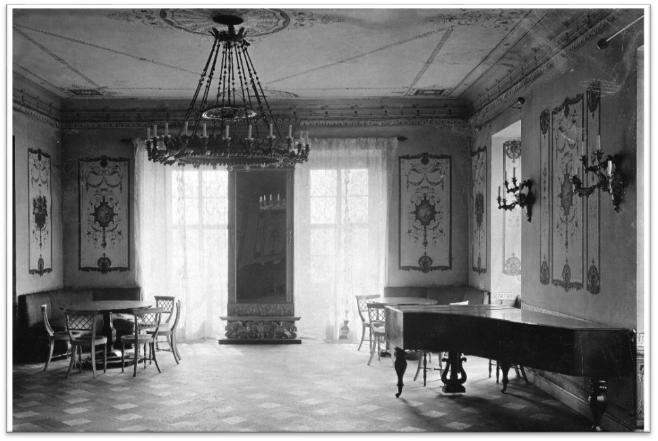 13. März – 15:00 Uhr – Mittwoch Museumskaffeeklatsch Nr. 98 Stadtgeschichte und Gegenwart vor Ort Spandauer Velours – eine Lichtensteiner Weberei stellt sich vorVon der mechanischen Weberei zur Hightech Produktion Veranstaltung mit WerksbesichtigungOrt: Hartensteiner Str. 60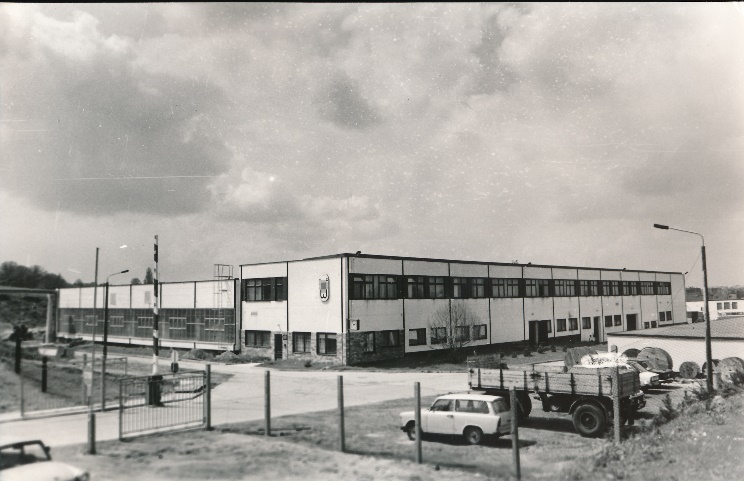 Ende der 1980er Jahre - Änderungen vorbehalten -7. April – 15:00 UhrEntdeckungen im Schaudepot Museumsschätze neu beleuchtetVom Mehl zum Brot: Das Bäckerhandwerk in Geschichte und Gegenwart Dennis Karatas und Richard Winkler stellen ihre aktuelle Film-Dokumentation vor19. Mai – 15:00 UhrInternationaler Museumstag 2024 Neuerwerbungen der letzten Jahre Ob Schlossgrafik oder Drehbank – neue Objekte zur Stadtgeschichte   Veranstaltung mit dem Freundeskreis des Museums der Stadt Lichtenstein e.V.16. Juni – 15:00 UhrAm Purple Path! Künstlergespräch und Stadtgeschichte  Wirkmaschinen, Feinstrumpfhosen und moderne Kunst Ein Nachmittag mit Iskender Yediler, dem Erschaffer des Kunstwerkes Ohne Titel (ESDA) sowie Geschichten von der ESDA Ort: Am Bahnhof 6Kulturhauptstadt Europas Chemnitz 2025 GmbH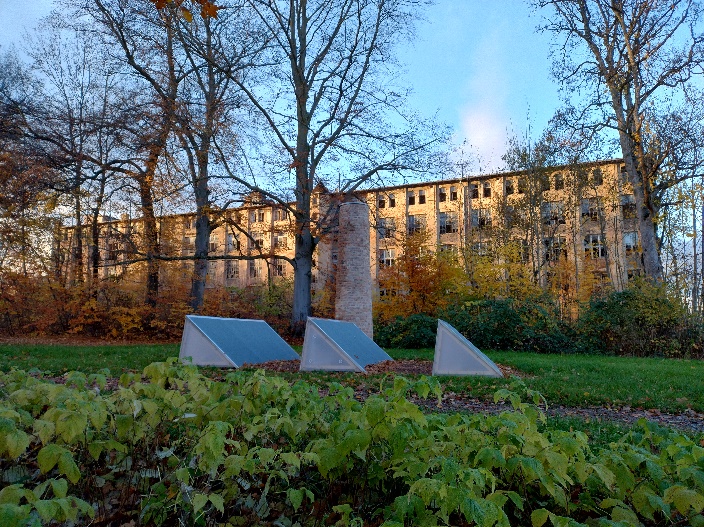 